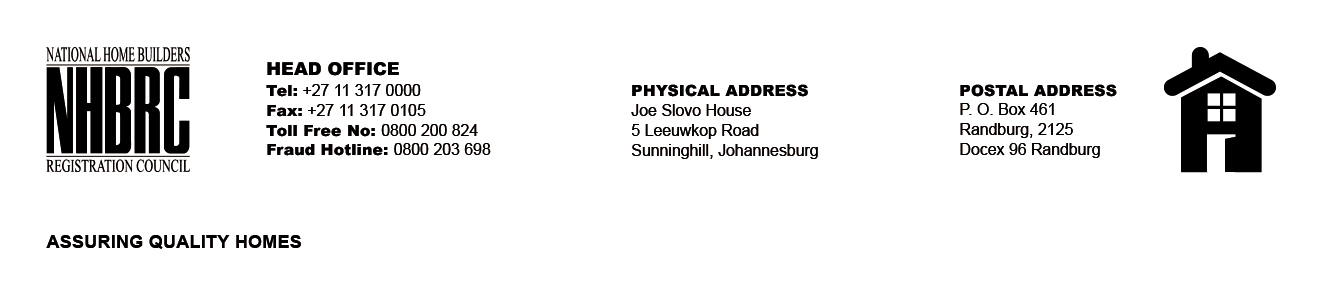 OPENING REGISTERBID NUMBER      : NHBRC 03/2023:CLOSING DATE   : 08 August 2023 @ 11H00BID DESCRIPTION: APPOINTMENT OF A SERVICE PROVIDER TO PROVIDESUITABLE OFFICE ACCOMMODATION AND PARKING FACILITIES FOR THE PRETORIAOFFICE FOR A LEASE PERIOD OF NINE (09) YEARS, ELEVEN (11) MONTHSBID NUMBER      : NHBRC 03/2023:CLOSING DATE   : 08 August 2023 @ 11H00BID DESCRIPTION: APPOINTMENT OF A SERVICE PROVIDER TO PROVIDESUITABLE OFFICE ACCOMMODATION AND PARKING FACILITIES FOR THE PRETORIAOFFICE FOR A LEASE PERIOD OF NINE (09) YEARS, ELEVEN (11) MONTHSNO.NAME OF BIDDERSTOTAL BID PRICE (INCL. VAT)1.SKG Africa R 18 871 623.902.Mowana PropertiesR 18 299 216.073.SKG AfricaR 19 305 606.75Total 03 BidsTotal 03 Bids